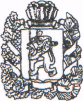 КРАСНОЯРСКИЙ  КРАЙ  САЯНСКИЙ РАЙОНБОЛЬШЕИЛЬБИНСКИЙ  СЕЛЬСКИЙ  СОВЕТ ДЕПУТАТОВ                                                          РЕШЕНИЕ   24.12.2015                   с. Большой Ильбин                            № 1О внесении изменения в решение №9 от  25.12.2014г.О бюджете Большеильбинского сельсоветаНа 2015 год и плановый период 2016-2017гг.  На основании ст.35,43 Федерального закона от 06.10.2003г. №131-ФЗ «Об общих принципах организации местного самоуправления в Российской Федерации, в соответствии с частью 5 статьи 3, статьи 5,184.1 Бюджетного кодекса Российской Федерации, «Положением о бюджетном процессе в Большеильбинском сельсовете», руководствуясь статьей  10 Устава Большеильбинского сельсовета, Большеильбинский сельский Совет депутатов РЕШИЛ:Внести изменения в доходную часть бюджета Большеильбинского сельсовета по следующим источникам:100 1 03 02 230 01 0000 110Доходы о уплаты акцизов на дизельное топливо, зачисляемые в консолидируемые бюджеты Российской Федерации                                                                                                                     +1700100 1 03  02 250 01 0000 110Доходы от уплаты акцизов на автомобильный бензин, производимый исляемыеый на территории Российской Федерации, зачисляемые в консолидируемые бюджеты субъектов Российской Федерации                                                                                                                    +1000100  1 03 02 260 01 0000 110Доходы от уплаты акцизов на прямогонный бензин, производимый на территории Российской Федерации, зачисляемые в консолидируемые бюджеты субъектов Российской Федерации                                                                                                                         -1800182 1 06 01 030 10 0000 110  Налог на имущество физических лиц, вимаемый по ставкам , применяемый  к объектам налогооблажения, расположенным в границах поселений                                                                                                                         +1006 182 1 06 06 033 10 0000 110Земельный налог взимаемый с организаций, обладающих земельным участком, расположенным в границах сельских поселений                                                                                                                         -79276182 1 06 06 043 10 0000 110Земельный налог  с физических лиц, обладающих земельным участком, расположенным в границах сельских поселений                                                                                                                          +60800807 1 08 04 020 01 1000 110Государственная пошлина на совершение нотариальных действий должностными лицами органов местного самоуправления, уполномоченными в соответствии с законодательными актами  Российской Федерации на совершение нотариальных действий (сумма платежа перерасчеты, недоимка и задолженность по соответствующему платежу, в том числе по отмененному)                                                                                                                      +53360860 1 11 05 035 10 0000 120Доходы от сдачи в аренду имущества, находящегося в оперативном управлении органов управления поселений и созданных ими учреждений,( за исключением имущества бюджетных и автономных учреждений )                                                                                                                          +5600807 2 02 01 003 10 0000 151Дотация бюджетам сельских поселений по обеспечению сбалансированности бюджетов                                                                                                                            +55000ИТОГО:                                                                                                              +973902. Принять приложение №4 Доходы бюджета Большеильбинского сельсовета на 2015 год в новой редакции.3. Контроль за исполнением решения возложить на постоянную комиссию Большеильбинского сельского Совета по экономической политике, бюджету, финансам и собственности (Подоляк С.А)4. Настоящее решение вступает  силу со дня подписания.   Председатель БольшеильбинскогоСовета депутатов                                                                         Глава Большеильбинского сельсовета                                     В.В. Рябцев                 